MUNICIPALIDAD DE GUAZAPA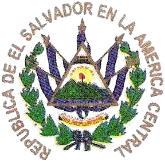 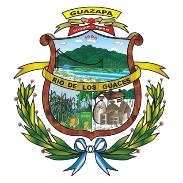 TELÉFONOS: 2324-0001 ∙ 2324- 0060 ∙ 2324-0546  TELEFAX: 2324-0543DEPARTAMENTO DE SAN SALVADOR                         EL SALVADOR                 CENTROAMÉRICAUNIDAD DE ACCESO A LA INFORMACIÓN PÚBLICA Municipalidad de Guazapa, Departamento de San SalvadorRESOLUCIÓN DE SOLICITUDEn la Unidad de Acceso a la Información Pública del ente obligado Municipalidad de Guazapa, Departamento de San Salvador, a las quince horas y treinta minutos del día seis de septiembre de dos mil veintiuno.Las presentes diligencias clasificadas con  la  referencia  SIP  2021  14,  que  fueron originadas por solicitud de información pública interpuesta por; quien en su carácter personal y titular del Derecho de Acceso a la Información Pública presentó requerimiento de información a las ocho horas diez minutos del día dos de septiembre de dos mil veintiuno, para obtener información pública generada, administrada o en poder de este Ente Obligado donde solicitó lo siguiente:Plan de trabajo de la mesa interinstitucionalEl presupuesto asignado para la mesa interinstitucional durante el año 2021Planes municipales de atención y prevención de violencia hacia las mujeres (Existentes hasta la fecha)Memoria de labores 2020.Actualización de planes municipales para prevención contra la violencia hacia la mujer y como se ejecuta.Leídos los autos, y CONSIDERANDO:I.	Que  el  día  dos  de  septiembre de  dos  mil  veintiuno  se  recibió solicitud  de información vía escrita y; 1) ocho horas diez minutos del día dos de septiembre de dos mil veintiuno se generó constancia de presentación de solicitud, 2) ocho horas diez minutos del día dos de septiembre de dos mil veintiuno se extendió constancia de admisión de solicitud, 3) Se determinó el procedimiento a seguir para su trámite y resolución; respetando las garantías del debido proceso y que las actuaciones estén sujetas a los principios de legalidad, economía, gratuidad, celeridad, eficacia y oficiosidad, entre otros.II.	Que el día uno de septiembre de dos mil veintiuno se remitió memorándum a la Unidad de la Mujer  solicitando la  información requerida. Además, se envió memorándum a la unidad de presupuesto solicitando el presupuesto 2021 asignado a la mesa interinstitucional.III.	Que el uno de septiembre de  2021  se  recibió  respuesta de  la  Unidad  de Presupuesto que textualmente dice: “La Municipalidad de Guazapa, no cuenta con presupuesto asignado para la mesa interinstitucional para el periodo 2021.”IV.     Que el día seis de septiembre del presente año se recibió la respuesta de la Unidad de la Mujer en donde adjuntan documentos solicitados, así como también aclara que el plan de trabajo de la mesa interinstitucional se encuentra en proceso de elaboración por lo que no hay plan definido.Y a sabiendas que el derecho al acceso a la información, constituye una categoría fundamental que el Estado debe garantizar a la población en general, para efectos de consolidar un sistema democrático válido, donde el ejercicio del poder de las instituciones del Estado, estén sujetas a la divulgación pública, y las funcionarias y funcionarios actúen bajo un régimen de transparencia. En este sentido corresponde pasar a resolver la solicitud planteada por                                                      .Por tanto, con fundamento en lo expuesto en el artículo 62, 72 y 73 de la Ley de Acceso a la Información Pública, 56 y 57 del Reglamento de la  misma Ley,  este Oficial RESUELVE:a)  Conceder el acceso a la información;b)  Se declara inexistente el plan de trabajo de la mesa interinstitucional, así como el presupuesto 2021 asignado a la antes mencionada;c)  Notificar al solicitante por el medio fijado para ello;d)  Archivar el expediente. -Nelson Josué Escamilla MartínezOficial de Información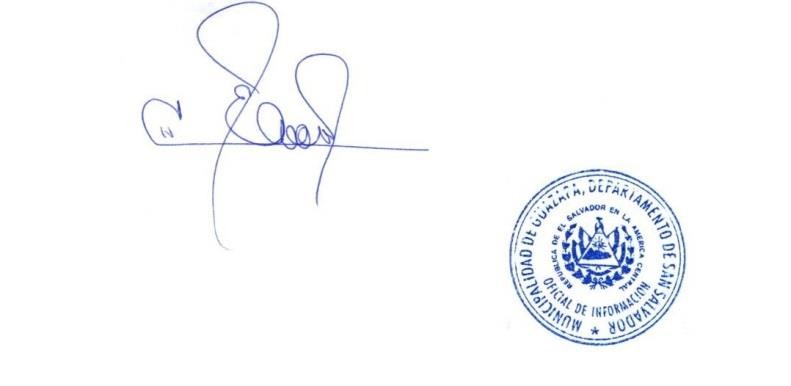 El anexo 1 de la resolución a esta solicitud se puede descargar en el siguiente enlace: https://bit.ly/3mP3ea2El anexo 2 de la resolución a esta solicitud se puede descargar en el siguiente enlace:https://bit.ly/3vcSOosEste archivo es  un  documento en  “Versión Pública” preparada en  la  Unidad de Acceso a la Información Pública, suprimiendo nombres y otros datos particulares de acuerdo al Art. 30 de la Ley de Acceso a la Información Pública (LAIP).